Schmankerlkarte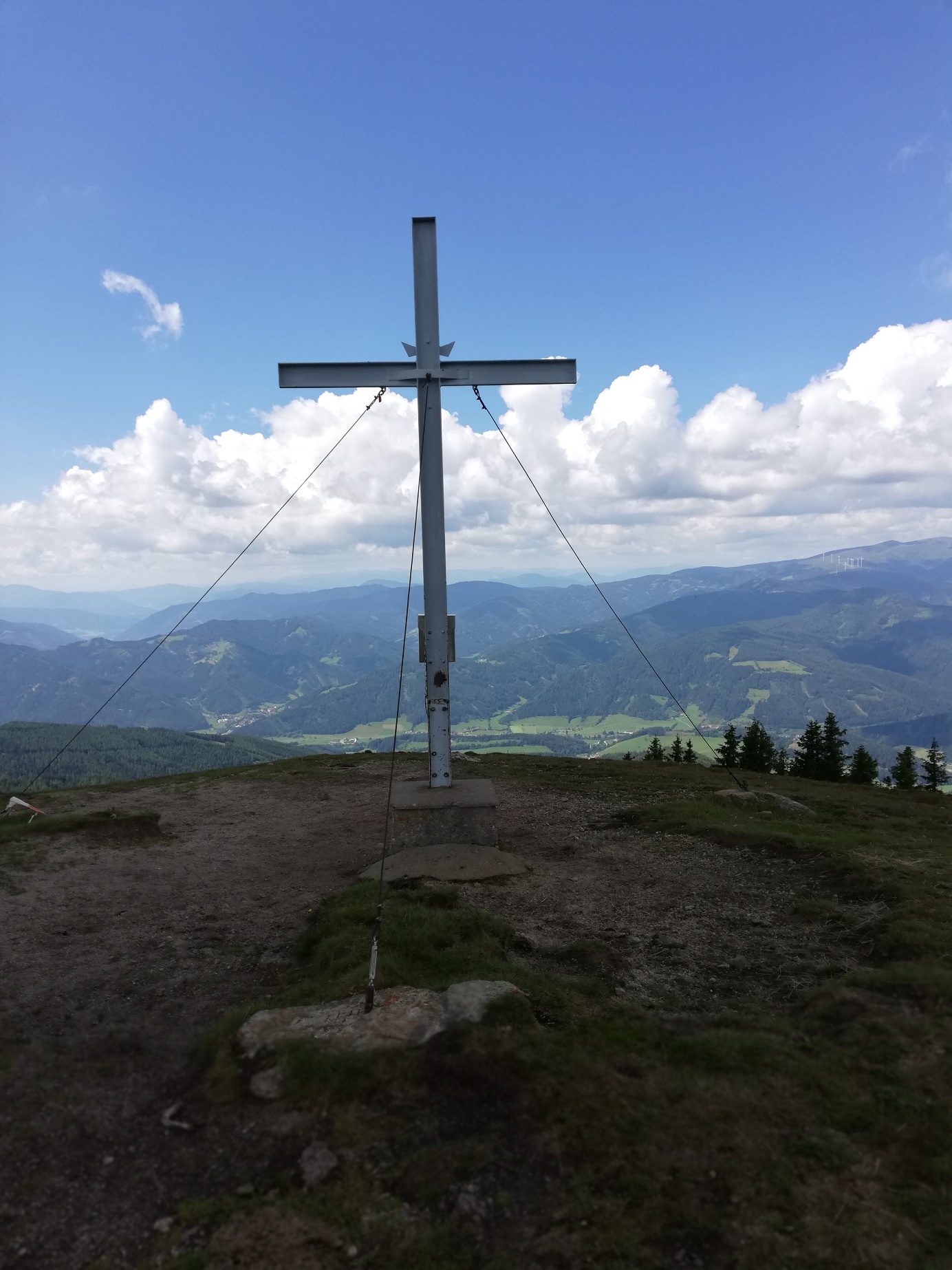 Kräuterschaumsuppe mit WeißbrotcroutonsEURO 5,20Veganes Tomaten-Bohnencurrymit Kürbis-FalafelEURO 12,40Steaksandwich vom Schwein mit Champignonsauce, Schwarzbrot und SalatgarniturEURO  13,20Steirisches Piccata MilanesePutenschnitzel in der Kürbiskernpanade auf Tomatenrahmnudeln dazu Preiselbeeren und gemischter SalatEURO 16,20